	2012年9月25日，日内瓦尊敬的先生/女士：1	由ITU-T第17研究组提任主管组的保护上网儿童联合协调活动（JCA-COP）于2012年4月30日得到批准，目的是协调ITU-T内部的COP活动，了解保护上网儿童（COP）活动的现有范围，确保ITU-T内的讨论不会重复，或忽视国际电联以外正在开展的相关活动。有关JCA-COP职责的更多详细信息见本函附件1中的职责范围。2	在JCA-COP首次会议上（2012年8月30日），与会代表一致同意对在贵国积极开展保护上网儿童（COP）活动的相关组织予以提名，以便他们参加该联合协调活动，介绍相关经验。3	因此，请贵方提供在贵国开展活动的组织名称及其详细联系方式，以便我们与之进行联系，确定他们将参加JCA-COP，并向JCA其它参与代表分享其经验、工作和活动。4	除对参加JCA-COP的个人进行提名外，我们还诚请贵方确定贵方认为JCA-COP应了解的、与COP相关（见后附职责范围）的任何工作、问题和活动，供各与会代表进行参考。顺致敬意！电信标准化局主任
马尔科姆•琼森附件：1件（电信标准化局第313号通函）
附件1保护上网儿童联合协调活动（JCA-COP）的职责范围1	范围JCA-COP的目的是在ITU-T各研究组之间协调ITU-T有关保护上网儿童（COP）的工作，同时与ITU-R和ITU-D以及理事会保护上网儿童工作组开展联络。JCA-COP按照ITU-T A.1建议书第2.2款规定的程序运作。2	理由a)	确保收集保护上网儿童活动的信息。b)	了解相关利益攸关方的工作和/或活动。c)	了解有关保护上网儿童的法律/监管环境。d)	确定有关上述保护上网儿童活动的原则。3	目标1	协调ITU-T各研究组，特别是第2、9、13、15、16和17研究组就保护上网儿童开展的活动，同时与ITU-R、ITU-D和理事会保护上网儿童工作组开展协调。2	为ITU-T提供有关保护上网儿童的明确联络机构。3	与从事保护上网儿童工作的外部机构开展合作并与这些机构开展行之有效的双向沟通。4	具体工作a)	不断完善各研究组的保护上网儿童代表清单。b)	不断完善有关外部保护上网儿童机构内和相关利益攸关方的指定代表清单。c)	在利益攸关各方之间交流有关保护上网儿童的信息。JCA-COP在必要时可向参与其中的各组织发出联络声明或从这些组织收到联络声明。d)	促进以协调的方式面对根据上述理由所确定的必要的标准化领域。e)	就培训资料和研讨会/讲习班的总体规划提供建议。 f)	与相关标准化制定组织和论坛进行活动协调，包括定期讨论有关保护上网儿童的工作计划和工作成果安排（如有的话）。5	成员根据ITU-T A.1建议书第2.2.3款，JCA-COP是开放性的，但（为限制其规模）应主要限于来自ITU-T、ITU-R和ITU-D相关研究组以及理事会保护上网儿童工作组的正式代表参加。JCA-COP还可以酌情邀请专家和其它标准制定组织及论坛的代表参加。所有参与者都应严格按照JCA的宗旨向JCA提供输入意见。6	参与见ITU-T A.1建议书第2.2.3款。7	会议JCA-COP将以电子手段（举行电视电话会议）开展工作，此外还将举办面对面会议，此类会议通常与参与JCA-COP的研究组同时同地举行（亦见ITU-T A.1建议书第2.2.5款）。JCA-COP将自行确定会议形式，并通知各参与代表，同时在ITU-T网站上予以公布。会议应与ITU-T相关研究组、标准制定组织（SDO）和论坛协调举行。8	主管组和进展报告每次JCA会议之后，JCA-COP将向第17研究组提交报告。电信标准化顾问组（TSAG）可通过这些报告监督JCA-COP开展的活动（见ITU-T A.1建议书第2.2.8款）。9	行政支持 ITU-T电信标准化局（TSB）将为JCA-COP提供必要的秘书处和设施（见ITU-T A.1建议书第2.2.9款）。有关注册和其他信息，请通过以下电子邮件联系：tsbjcacop@itu.int。10	通讯录专门用于此项活动的邮件地址为：jcacop@lists.itu.int。11	期限 该组工作至2013年4月底（亦见ITU-T A.1建议书第2.2.10款）。12	主席 来自美国的Asheley Heineman女士：AHeineman@ntia.doc.gov。______________电信标准化局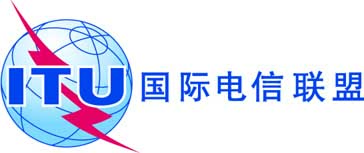 文号：
电话：传真：文号：
电话：传真：电信标准化局第313号通函COM 17/MEU
+41 22 730 5866+41 22 730 5853-	致国际电联各成员国主管部门-	致国际电联各成员国主管部门电子
邮件：电子
邮件：tsbjcacop@itu.int抄送：-	致ITU-T部门成员；-	致ITU-T部门准成员；-	致ITU-T学术成员；-	ITU-T第17研究组正副主席；-	电信发展局主任；-	无线电通信局主任抄送：-	致ITU-T部门成员；-	致ITU-T部门准成员；-	致ITU-T学术成员；-	ITU-T第17研究组正副主席；-	电信发展局主任；-	无线电通信局主任事由：事由：有关保护上网儿童的联合协调活动（JCA-COP）有关保护上网儿童的联合协调活动（JCA-COP）有关保护上网儿童的联合协调活动（JCA-COP）